УКАЗПРЕЗИДЕНТА РОССИЙСКОЙ ФЕДЕРАЦИИО ПРИСУЖДЕНИИ ГОСУДАРСТВЕННОЙ ПРЕМИИ РОССИЙСКОЙ ФЕДЕРАЦИИЗА ВЫДАЮЩИЕСЯ ДОСТИЖЕНИЯ В ОБЛАСТИ ПРАВОЗАЩИТНОЙДЕЯТЕЛЬНОСТИ И ГОСУДАРСТВЕННОЙ ПРЕМИИ РОССИЙСКОЙ ФЕДЕРАЦИИЗА ВЫДАЮЩИЕСЯ ДОСТИЖЕНИЯ В ОБЛАСТИ БЛАГОТВОРИТЕЛЬНОЙДЕЯТЕЛЬНОСТИ 2022 ГОДАРассмотрев предложения Общественной комиссии при Президенте Российской Федерации по определению кандидатур на присуждение Государственной премии Российской Федерации за выдающиеся достижения в области правозащитной деятельности и Государственной премии Российской Федерации за выдающиеся достижения в области благотворительной деятельности, постановляю:1. Присудить Государственную премию Российской Федерации за выдающиеся достижения в области правозащитной деятельности 2022 года и присвоить почетное звание лауреата Государственной премии Российской Федерации за выдающиеся достижения в области правозащитной деятельности Демичевой Ольге Юрьевне, президенту Международной благотворительной общественной организации "Справедливая помощь Доктора Лизы".2. Присудить Государственную премию Российской Федерации за выдающиеся достижения в области благотворительной деятельности 2022 года и присвоить почетное звание лауреата Государственной премии Российской Федерации за выдающиеся достижения в области благотворительной деятельности Зимовой Юлии Константиновне, заместителю председателя комиссии Общественной палаты Российской Федерации по демографии, защите семьи, детей и традиционных семейных ценностей.ПрезидентРоссийской ФедерацииВ.ПУТИНМосква, Кремль9 июня 2023 годаN 4019 июня 2023 годаN 401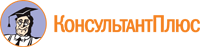 